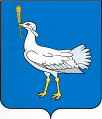 РОССИЙСКАЯ ФЕДЕРАЦИЯ                                                   МУНИЦИПАЛЬНЫЙ  РАЙОН    БОЛЬШЕГЛУШИЦКИЙ  САМАРСКОЙ  ОБЛАСТИ       АДМИНИСТРАЦИЯ  СЕЛЬСКОГО  ПОСЕЛЕНИЯ    БОЛЬШАЯ ДЕРГУНОВКА______________________________       ПОСТАНОВЛЕНИЕ     от  02 июля 2020 г. №  27  Об утверждении перечня имущества, подлежащего передаче в муниципальную собственность сельского поселения Большая Дергуновка муниципального района Большеглушицкий Самарской области из собственности муниципального района Большеглушицкий Самарской области  Руководствуясь Федеральным законом от 06.10.2003 г. №131-ФЗ «Об общих принципах организации местного самоуправления в Российской Федерации», Уставом сельского поселения Большая Дергуновка муниципального района Большеглушицкий Самарской области, администрация сельского поселения Большая Дергуновка муниципального района Большеглушицкий Самарской области ПОСТАНОВЛЯЕТ:Утвердить перечень имущества, подлежащего передаче в муниципальную собственность сельского поселения Большая Дергуновка муниципального района Большеглушицкий Самарской области из собственности муниципального района Большеглушицкий Самарской области, согласно приложению.И.о. главы сельского поселения Большая Дергуновка муниципального района Большеглушицкий Самарской области                                                                               В.С. Жуваго Приложениек постановлению администрациисельского поселения Большая Дергуновка муниципального района Большеглушицкий Самарской области «Об утверждении перечня имущества, подлежащего передаче в муниципальную собственность сельского поселения Большая Дергуновка муниципального района Большеглушицкий Самарской области из собственности муниципального района Большеглушицкий Самарской области»от 02 июля 2020 № 27Перечень имущества, подлежащего передаче в муниципальную собственность сельского поселения Большая Дергуновка муниципального района Большеглушицкий Самарской области из собственности муниципального района Большеглушицкий Самарской области№ п/пНаименование имуществаГод постройки, приобретенияБалансовая стоимость (руб.)Остаточная стоимость на 01.01.2020г.Индивидуальный реестровый номерПлощадка для сбора отходов (6х4 м - 8 м.куб). Самарская область, Большеглушицкий район, с. Большая Дергуновка, ул. Советская, 44А.2019103812,27103812,27063144006708Площадка для сбора отходов (6х4 м - 8 м.куб). Самарская область, Большеглушицкий район, с. Большая Дергуновка, ул. Молодежная, 1В.2019103812,27103812,27063144006709Площадка для сбора отходов (6х4 м - 8 м.куб). Самарская область, Большеглушицкий район, с. Березовка, ул. Набережная, 19А.2019103812,27103812,27063144006710Бункер контейнер201932517,8732517,87063144006724Бункер контейнер201932517,8732517,87063144006725